LUNCH 		        Cedar Hills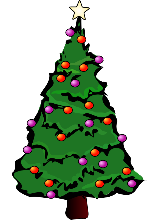                                                 December 2018Reduced Price .40 (Child)		 	 Full Price $2.92 (Child)		                      Adult Price $2.92This institution is an equal opportunity provider.Menu is subject to change without notice.Milk Variety: Low Fat 1%, White or Non-Fat Chocolate or Non Fat StrawberryBREAKFAST		       Cedar Hills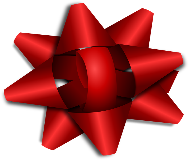                                               December 2018Breakfast in Classroom									Adult Price $2.92This institution is an equal opportunity provider.Menu is subject to change without notice.Milk: Low Fat 1% White MONDAYTUESDAYWEDNESDAYTHURSDAYNSLP REQUIRMENTS:Fruit: ½ cup dailyVeggie: ¾ cup daily. Meat/Alt: 1.75/2 oz. dailyW/Grain: 1.75/2 oz. dailyMilk: 1 cup dailyWEEKLY AVERAGE:Calories: 600-650Sodium: <935Sat Fat: <10Trans Fat: 0g. /ServingPlease Advise Mr. Steve 24 hrs. In advance if you would like to have breakfast or lunch with your child/ grandchild so we may plan accordingly.3 Orange ChickenW/G RiceVeggie BeansFresh WatermelonMilk Variety4 Loaded Potato SoupW/G Grilled Cheese SandwichDiced PeachesMilk Variety5Turkey Sandwich on W/G BreadBaked Puzzle PotatoesGreen BeansFruit CocktailMilk Variety6Hot DogW/G Hot Dog BunMac & Cheese w/ W/G NoodlesMandarin OrangesMilk Variety10Bean and Cheese BurritoW/G Tortilla ShellCornFresh PeachesMilk Variety11TACO TUESDAYTurkey Taco Meat W/G Taco Shell  Pinto BeansDiced PearsMilk VarietySchool Board Meeting12Spaghetti w/ meat sauceW/G NoodlesGarlic ToastFresh Baked AsparagusApplesauce CupsMilk Variety13 Sliced TurkeyMashed Potatoes w/ White GravyW/G RollMixed FruitMilk Variety17 Lasagna Roll-Ups W/G Noodles w/ MeatGreen & Red PeppersFresh BerriesMilk Variety18 Chicken StripsTater TotsCornDiced PeachesMilk Variety19 CheeseburgerW/G Hamburger BunLettuce, TomatoFresh Steamed CarrotsMilk Variety20Minimum AttendanceNo Lunch 24 Winter BreakNo School25Winter BreakNo School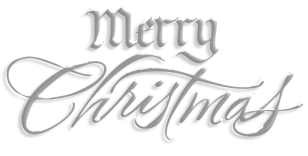 26 Winter BreakNo School27 Winter BreakNo School31       Winter BreakNo SchoolMONDAYTUESDAYWEDNESDAYTHURSDAYNSLP REQUIREMENTS:Fruit/ Veggie 1 cup dailyGrain: 1.75/2 oz. dailyMilk: 1 cup dailyMeat/Alt. OptionalWEEKLY AVERAGE:Calories: 400-500Sodium: <540Sat. Fat: <10Trans Fat: 0g. /ServingPlease advise Mr. Steve 24 hrs. In advance if you would like to have breakfast or lunch with your child/grandchild so we may plan accordingly.3 W/G CerealFresh BananaLow Fat 1% White Milk 4 W/G French ToastString CheeseApplesauce CupsLow Fat 1% Milk5 Scrambled Eggs & HamW/G English MuffinFresh OrangeLow Fat 1% White Milk6 Blueberry Fruit SmoothieSausage PattyW/G ToastLow Fat 1% White Milk10 W/G Honey Nut Cheerios String CheeseFresh PeachesLow Fat 1% White Milk11 Egg and Cheese BakeW/G ToastApplesauce CupLow Fat 1% White MilkSchool Board Meeting12 W/G Blueberry MuffinsString CheeseFresh MangoesLow Fat 1% White Milk 13 W/G Waffles w/ Peanut ButterYogurtDiced PearsLow Fat 1% White Milk17 W/G Toasted BagelW/ Peanut ButterSausage Patty RaisinsLow Fat 1% White Milk18 W/G Biscuits w/ White GravyTurkey Sausage LinksDiced PeachesLow Fat 1% White Milk19 Nutri Grain BarYogurtFresh Pineapple ChunksLow Fat 1% White Milk20OatmealW/G Toast w/ JellyDiced PeachesLow Fat 1% MilkMinimumAttendanceNo Lunch 24Winter BreakNo School25Winter BreakNo School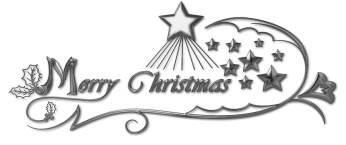 26Winter BreakNo School 27Winter BreakNo School31Winter BreakNo School